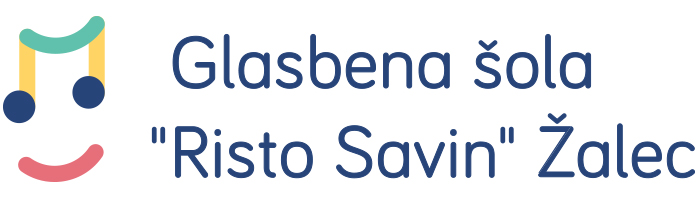 Svečana seja Krajevne skupnosti VrbjePetek, 15. novembra 2019, ob 18.00 uriDom kulture VrbjePROGRAMR.Harrison: Crazy in love– Dušič Hana; Jerman Justina; Ksenija kodrun, trio flavtMentor: mag.art. (RA) Edvard RebernikE. Bernstein: The Magnificent seven– Dušič Hana; Jerman Justina; Ksenija Kodrun, trio flavtMentor: mag.art. (RA) Edvard RebernikS. Premrl: Zdravljica– Ana Kumperger; Maša Pirec; Ariana Ermenc; Blaž Aristovnik, kvartet klarinetovMentor: mag.art. (RA) Edvard RebernikC.W. Gluck: Andante  in Caprice– Ana Kumperger; Maša Pirec; Ariana Ermenc; Blaž Aristovnik, kvartet klarinetovMentor: mag.art. (RA) Edvard RebernikPriprava točk:mag.art. (RA) Edvard Rebernik (1, 2, 3, 4)Organizacija nastopa:G. Kozmus